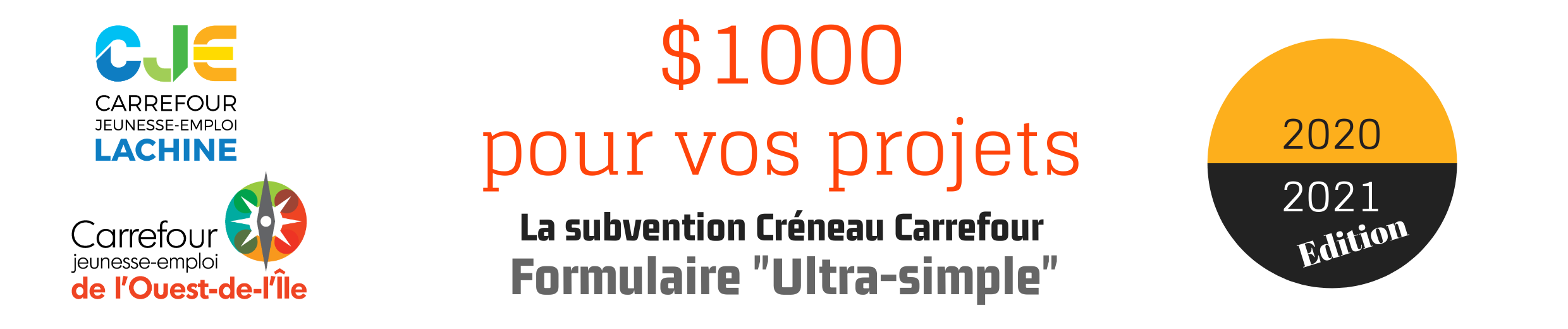 Responsable du projet :   Nom de l’école :   Nom du projet : Description de projet : Expliquez comment vos étudiants seront impliqués dans la création, le développement et la mise en œuvre du projet.  Quels bénéfices seront tirés de votre projet? Montant demandé : Date de début approximative de votre projet : 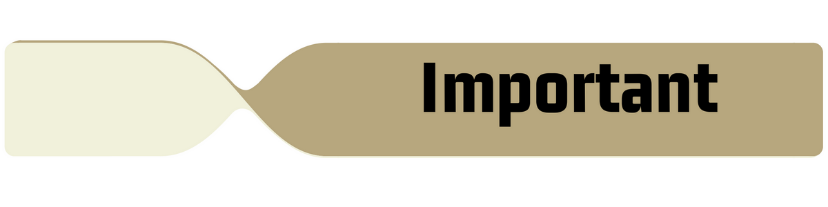 Date d'échéance pour faire votre demande: le 23 octobre 2020. SVP, veuillez acheminer ce formulaire à s.asmar@cjeouestile.qc.caLe projet doit avoir lieu entre le 1er avril 2020 et le 30 juin 2021.Seulement les dépenses effectuées avant le 15 mars 2021 seront remboursées.